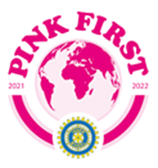 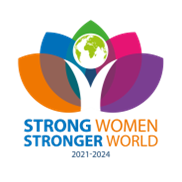 NATIONELL  Rapport – 2021 – 2022 till IIW kansliNamnet på landet: 		SverigeAntal distrikt: 		232-241Antal upplösta distrikt: 		 --Antal klubbar:		 87Antal medlemmar: 		3 288Antal nybildade klubbar:		 ---Antal upplösta klubbar: 		IWC nr. 237 Skara IWCAntal sammanslagna klubbar:	 ---Ungefärligt belopp höjt i GBP:	 ingen-ökningUngefärligt antal stödmottagare: 	---Ungefärligt antal volontärtimmar som arbetats i tjänst:   Svensk sociallagstiftning har under flera decennier utvecklat ett system där kommunerna ansvarar för individens försörjning. Vi ger medel till organisationer som stärker individen i vardagen.Name:  Ewa Jägevall                                                                                                                                                      NR Sweden 2021- 2022Date	Tibro / Sweden 2022 06 02 		